4/24/20Dear TDS Dance Families,     I just wanted to say hello and touch base with all of you. I also wanted to thank you for your continued support of The Dance Studio. It means to world to myself and my staff that you believe in the importance of Dance & Movement as much as I do. I truly believe that “TOGETHER” we will all get through this. 
At this point in our journey, everything remains the same. Schools & Non essential business are closed, The Dance Studio continues each week to bring you and your families the very best dance training with our videos. Each week TDS will continue to provide  every class with a video or a Live class. The video’s are wonderful and very useful because the student, and your family as a whole, can watch them over and over, pause and practice and dance outside if you wish. As always, the health of your families continues to be my highest priority. When the studio is allowed to resume for regular classes, TDS will have a few protocols to follow; Prescott Location: I am going to try to only use the BIG, Room A, upstairs. This will give the dancers MORE ROOM to spread out.CV Location: The room is just not that BIG, so I will want to separate my Thursday 3:45 & 4:45 Level II Bal/Lyr & Jazz/Tap Classes to have smaller classes for awhile.Both studio locations will check each dancer for a fever before he/she enters into the facility, mask will be required and gloves will also be provided. This is for the complete safety of the dancers and teachers. I feel it’s better to be safe than sorry. As of right now, the Recital is still set for June 12th & 13th. This is only if everything falls into place. The High school must ALLOW TDS to gather as a large group (500 people in audience each night & 175 students to be allowed back stage), and All costumes must have arrived (most have still waiting on some) . Again I have a 2nd choice set up (July 30th-Aug 2nd)in case and I also will set up a 3rd date in August/Sept if need be. Like I have said many times “The Show WILL go on :)As we move forward “TOGETHER”, I realize how uncertain these times are not only for TDS but for all of you. I feel we are ALL doing our very best to navigate something we have not had to experience before. Give yourself small praises each and every day and know that there are Blessings in all of this as well, we just have to look a bit deeper to find them.Love, Ms Donna & Staff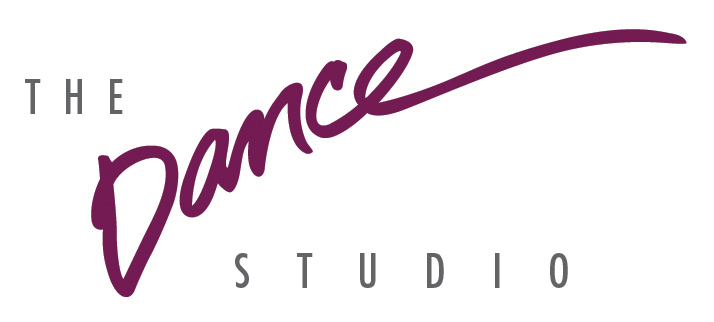 